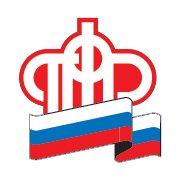                                                       Государственное учреждение -             Управление Пенсионного фонда Российской Федерации                       в Боровичском районе Новгородской области Работодателям надо письменно уведомить каждого своего работника о его праве выбора между бумажной и электронной трудовой книжкой   В этом году все работодатели должны письменно проинформировать каждого своего работника о праве сделать выбор между бумажной и электронной трудовой книжкой. Постановлением Правительства России* срок уведомления продлен                с 30.06.2020 до 31 октября включительно.За I полугодие 2020 года в Новгородской области сведения о трудовой деятельности в ПФР представили почти 6 тысяч работодателей                                     на 112,6 тысяч работников, из которых 70 тысяч уже определились со способом ведения трудовой книжки. Большинство высказалось за бумажную форму. Выбор электронной трудовой книжки сделали порядка                             10% работников. Несмотря на то, что бумажная трудовая это более привычный формат учета трудовой деятельности - электронная книжка имеет целый ряд преимуществ. Это удобный и быстрый доступ к информации о своей трудовой деятельности. Сведения можно в любой момент получить в личном кабинете на сайте ПФР или портале государственных услуг. Минимизация ошибочных и неточных данных позволяет дистанционно оформлять пенсии по данным лицевого счета без дополнительного документального подтверждения гражданами. Работодателям электронный формат поможет снизить издержки на ведение бумажных книжек, анализировать данные                       о трудовой деятельности, упростить дистанционное трудоустройство.  УПФР в Боровичском районе напоминает, что работодатели обязаны предоставлять в ПФР в электронном виде:- сведения о любых кадровых изменениях по работнику, которые произошли внутри организации (например — перевод с одной должности на другую, переименование самой организации) - не позднее 15 числа месяца, следующего за месяцем, в котором произошли изменения;-  сведения о приеме на работу или увольнении с работы – не позднее            1 рабочего дня со дня издания соответствующего приказа (распоряжения). Отметим, что работодатели должны вести электронные трудовые книжки в отношении всех своих сотрудников, в том числе и в отношении тех, кто сделал выбор в пользу бумажной трудовой книжки.  *Постановление Правительство РФ от 19.06.2020 №887